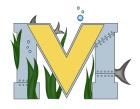 			PROJECT #2 PROPOSALName(s):  Jacob ClarkeProject: Button MakerPart A:  Brainstorming...describe your project idea(s)My project is about using the button maker in the room. The project is about using a simple button maker to make custom buttons.List your learning objectivesFirst I will learn how to work with the button maker and the size of buttons. State the goal(s) of your projectMy main idea is to make a LED button with a on and off switch. I will use the knowledge of the Raspberry Pi to help with it.Part B:  Electronic Resources…List active hyperlinks to any relevant online resourcesThe People Power Press pageThe Button Guy Youtube pagePart C:  Planning…Materials list [NOTE: if we do not have it, include link to purchase from Amazon.ca]The button maker itselfThe size of one of the buttons.The size of the other button that works.Online designer for buttonsDesigns…Include any sketches/pictures and/or links to videosButton Blog This is for ideas that I don’t get on my own.